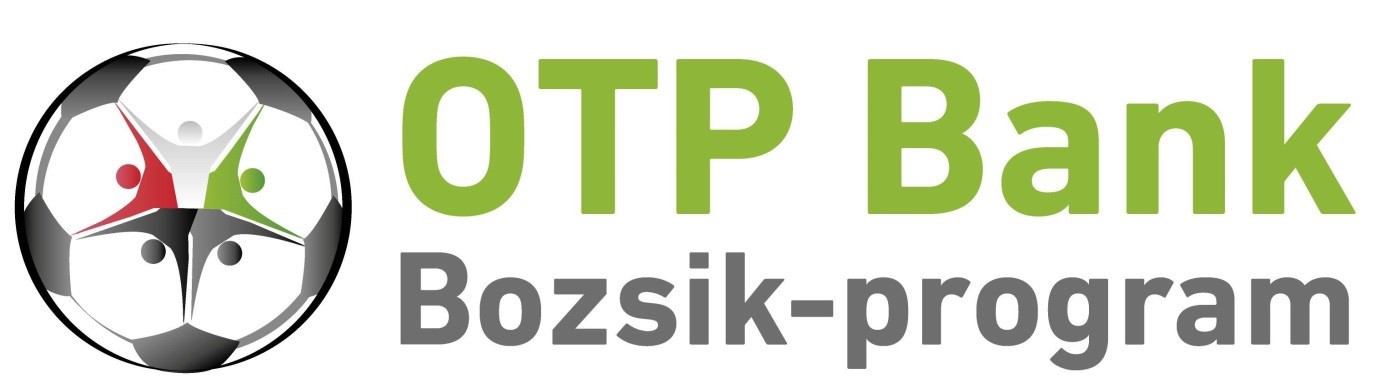 Egyesületi Program U6/7, U8/9 fesztiválEljárási Rend, Szakmai KövetelményekA fesztivál előkészítése Általános követelményekGyermeklabdarúgó fesztivált, ott lehet rendezni, ahol a csoportban minimálisan 5 önálló Utánpótlás (UP) nevelő sportszervezet szerepel.A fesztiválokat az MLSZ által kijelölt időszakokban kell megrendezni, szombaton vagy vasárnapi napokon, a pályák szabad kapacitását figyelembe véve! Ettől eltérni csak rendkívüli időjárás esetén lehet a Bozsik Egyesületi Program - Régiós szakmai vezető engedélyével! Az időpontváltozást azonnali hatállyal jelezni kell BEP – országos programvezető felé is! A fesztiválokon az MLSZ hivatalos tagszervezeteként működő UP nevelő sportszervezet benevezett csapata vagy csapatai indulhatnak! Részt vehetnek az írásbeli nevezés illetve az ahhoz szükséges hivatalos dokumentációk leadását, és az ifa.mlsz.hu oldalon történő regisztrációt követően, a Régióvezető és Bozsik központvezető jóváhagyásával!Példa lebonyolítási rend egy gyermeklabdarúgó fesztiválra – 60 fő, U6/7-es játékos részvételével: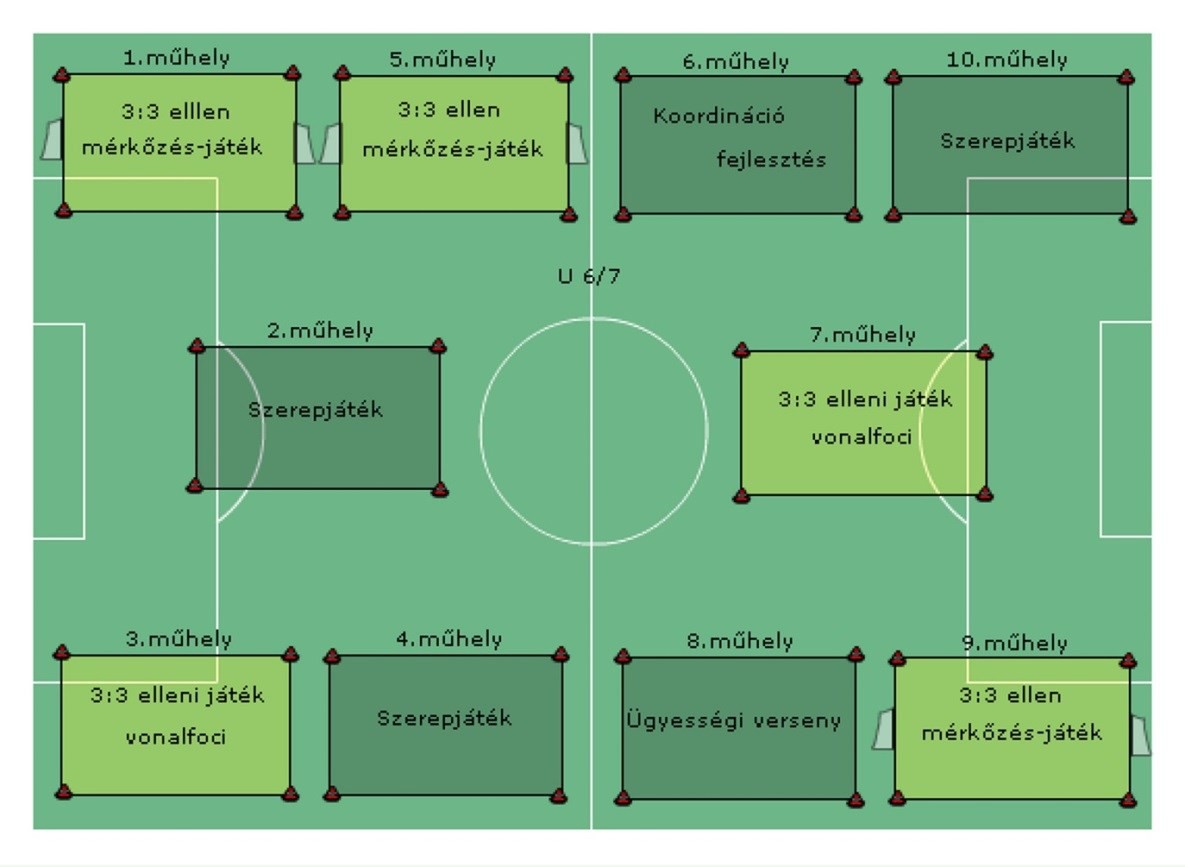 Példa lebonyolítási rend egy gyermeklabdarúgó fesztiválra – 36 fő, U6/7-es és 30 fő U8/9-es játékos egyidejű részvételével: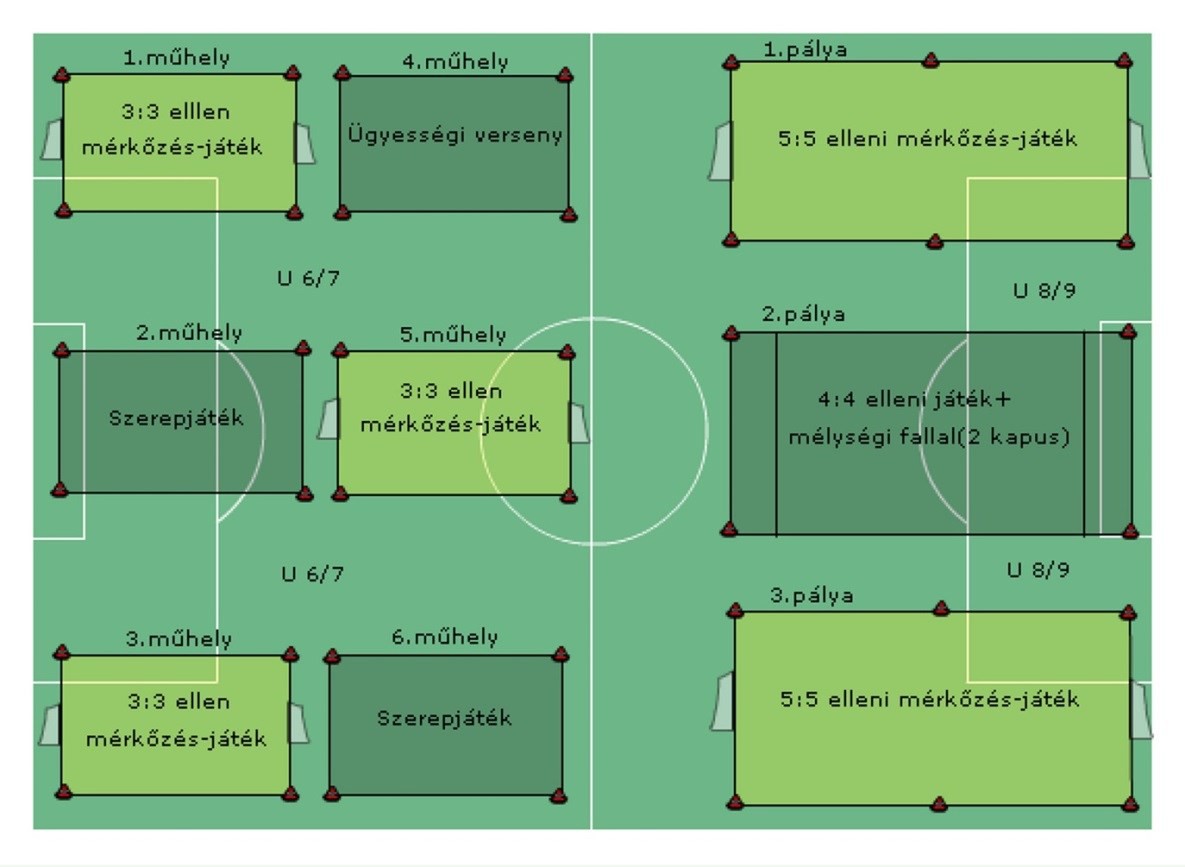 Példa lebonyolítási rend egy gyermeklabdarúgó fesztiválra – 50 fő, U8/9-es játékos részvételével: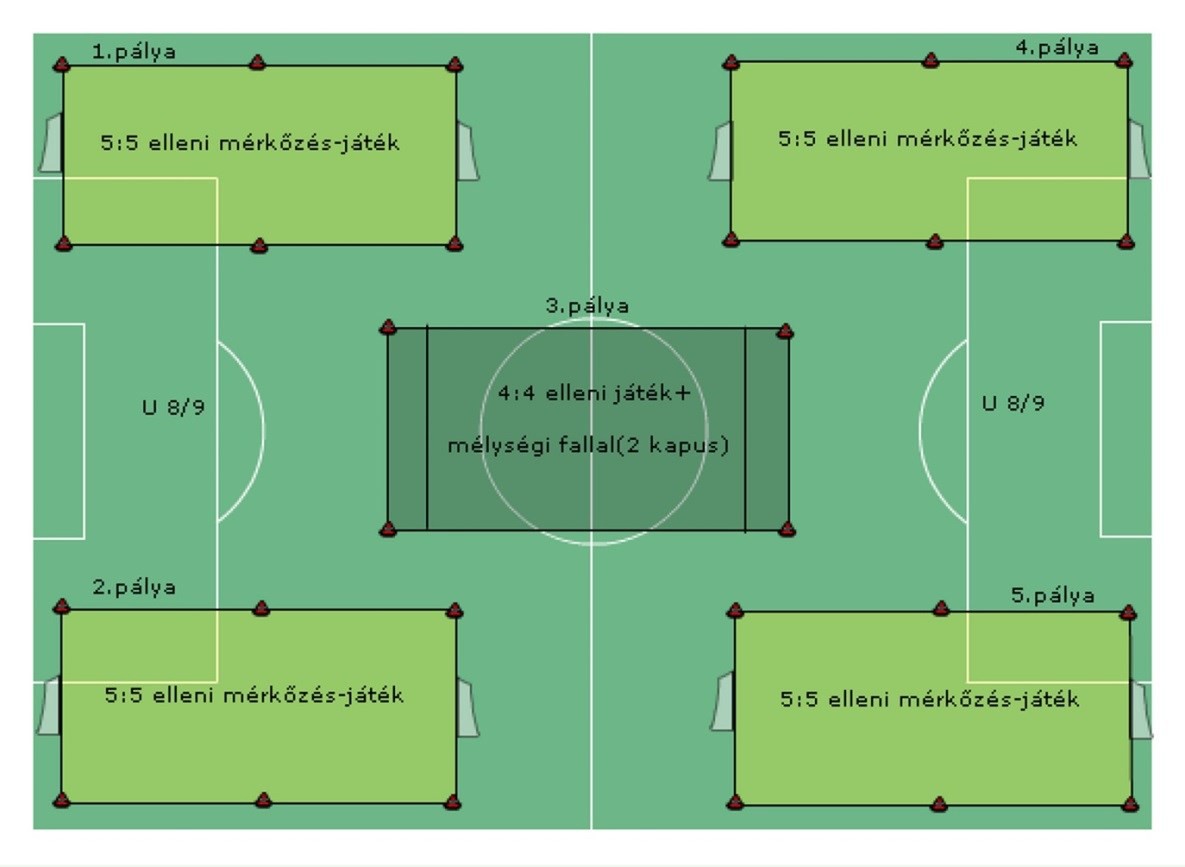 Szervezési előírások:A rendezőnek 60 perccel a fesztivál kezdete előtt a helyszínen kell lennie!Törekedni kell a folyamatos játék feltételeinek megteremtésére, ezért a lehetőségek szerinti maximális számú pályát kell kialakítani úgy, hogy a pályák között elegendő hely legyen!A rendezőnek el kell készítenie a fesztivál forgatókönyvét, időrendjét, pályabeosztását, és láthatóvá kell tennie a gyermekek és a nézők számára!A fesztivál forgatókönyvét, 3 nappal az eseményt megelőzően a csoportvezetőnek, vagy Bozsik központvezetőnek fel kell tölteni az ifa.mlsz.hu oldalra!A rendezőnek fel kell készülnie, hogy előre nem látható események következhetnek be, pl. késik az egyik csapat, vagy lemondják a rendezvényt az utolsó pillanatban. A távolmaradókat a rendezőnek haladéktalanul jeleznie kell a régióvezető és a Bozsik központvezető felé. A központvezető köteles 3 napon belül a távolmaradásról és a távolmaradó csapatról írásban jelentést adni az egyesületi program vezetőjének!A gyermeklabdarúgói fesztiválokat a rendező, illetve csoport-, Bozsik központvezető nyitja meg, röviden.A fesztivál szervezője motiválja a gyermeklabdarúgókat a felszabadult játékra!Rendezői-lebonyolítási előírások:A rendező UP nevelő sportszervezet képviselőjének 60 perccel a fesztivál kezdete előtt a helyszínen kell lennie!Abban az esetben is a helyszínen kell lennie, és tájékoztatnia kell a helyszínre megérkező játékosokat, szülőket, ha a rendezvény pl. időjárási körülmények miatt elmarad! A rendező köteles jó minőségű – MLSZ által az adott évadra hitelesített - füves, vagy műfüves pályát biztosítani!A pályákat és az öltözőket 30 perccel a fesztivált megelőzően teljes mértékben előkészítetten kell a korosztályos csapatok részére biztosítani!Törekedni kell a folyamatos játék feltételeinek megteremtésére, ezért a lehetőségek szerinti maximális számú pályát kell kialakítani úgy, hogy a pályák között elegendő hely legyen!Előírások a Bozsik központvezető számára:Feladata a fesztiválokon való részvétel! Észrevételek munkanaplóba jegyzése. Adatok változása esetén az illetékesek értesítése az adatváltozás követően két napon belül. (pl. új egyesült jelentkezése, végzettségben való változás, stb.)Feladata az Eljárási rend pontos megismerése, követése és azzal kapcsolatos észrevételek megtétele.Törzsadatok felvitelének ellenőrzése. Igazolások, engedélyek meglétének ellenőrzése. Az Eljárási rendben foglaltak ellenőrzése.Sportszervezeti felkészítő edzőre vonatkozó előírások:Feladata biztosítani a sportszervezete korosztályos csapatainak megfelelő létszámmal történő részvételét a Bozsik - egyesületi Program U6-7 és U8-9 korosztály fesztiváljain, melyre kötelező elkísérni csapatát!Feladata az OTP Bank Bozsik – program eljárási rendjének és előírásainak pontos ismerete és betartása, valamint a sportszervezetében történő betartatása a rendezvények, foglalkozások alkalmával.Egészségügyi előírás:A torna rendezőjének biztosítani kell egészségügyi személyzetet a rendezvény ideje alatt! Ezt a feladatot elláthatja a klubnál alkalmazott egészségügyi személy/masszőr, vagy a klub által megbízott önkéntes, egészségügyi végzettséggel rendelkező személy is!A fesztivál lebonyolítása Általános követelményekA Fesztiválok alkalmával a résztvevő gyermekek számától függően minimálisan 4-6, de akár ennél több játékterület alakítható ki.A kialakított játékterületek minimálisanfelén 3:3 (U6/7) vagy 5:5 (U8/9) elleni mérkőzés-, illetve Funino játék zajlik a korosztály előírásának megfelelő méretű játéktéren és szabályokkal. A többi játékterületen a fesztivál szervezője az 5-7 éves vagy a 8-9 éves korosztály életkori sajátosságainak minden tekintetben megfelelő ügyességi feladatokat szervez.A fesztivál során nincs tartalék - játékos, minden odaérkező gyermek folyamatosan részt vesz a játékban! A csoportok elosztása véletlenszerű is lehet!A játékkal eltöltött összes idő az U6/7 korosztály esetében maximum 40 perc, az U8/9 korosztály esetében maximum 60 perc lehet az adott fesztiválon!A játékterületek közötti váltások és az ezzel együtt járó szünetek, folyadékpótlás 3-4 percig tartanak!A játék valamennyi pályán egyszerre kezdődik, a fesztivál - szervező sípjelére. A játékok, feladatok végig egy időben zajlanak!Nincsenek játékvezetők, viszont a pályákon, illetve a műhelyekben a játékokat ismertetni, bemutatni és felügyelni kell! A fesztivál során a résztvevő egyesületek felkészítő edzői és a csapatok korosztályos edzői látják el ezt a feladatot egy-egy állandó játékterületen.Fesztiválszervezési előírásokA rendezőnek és a csapatvezetőnek biztosítaniuk   kell, hogy   a   fesztiválon   részt   vevő   valamennyi gyermeklabdarúgó a teljes játékidőt a pályán töltse! Csapatonként a lehető legtöbb játékost szerepeltessék. Természetesen a fiúk és a lányok együtt játszanak, és vegyes csapatok kialakítása is lehetséges több egyesület játékosaiból!A résztvevők regisztrálása a rendező jóvoltából folyamatos.Rendezői-lebonyolítási előírások:A játék a gyermekeké, nem a felnőtteké, a játékok, mérkőzések ideje alatt csak a játékosok, a pályafelügyelők, csoport-, és Bozsik központ-, valamint régiós vezetők, és a fesztivál - szervező tartózkodhatnak a pálya területén! Mindenki más a lelátóról, illetve korláton kívülről szíveskedjen figyelemmel kísérni a gyermekek játékát!Felelős a rendező és a résztvevő egyesületek felkészítő-, illetve korosztályos edzői!A fesztivál lezárása A fesztivált követően röviden értékeljük a gyermekeket. Emeljük ki a legszebb gólokat, cseleket, szereléseket stb. és biztassuk a gyermeklabdarúgókat a további gyakorlásra!A Bozsik központvezető/csoportvezető feladata:A fesztivál eseményeinek hiánytalan regisztrálása, valamint fényképek vagy videó anyag 48 órán belüli feltöltése és elküldése az ifa.mlsz.hu oldalra.Rendezői előírások:Minden gyermek kapjon apró ajándékot lelkes játékáért, csapatonként egy játékos jó egyéni teljesítményét jutalmazzunk külön ajándékkal és Bozsik - oklevéllel!Felelős: a fesztivál rendezője!Mérkőzésjátékok szabályai U6-7 korosztály2012. január 1. után született játékengedéllyel rendelkezőlányok és fiúkA labdarúgás versenyszabályai érvényesek! A különbségeket a következőkben ismertetjük: Pályaméret: 15x20mKapuméret: 2x1mBüntető terület: nincs jelölve Labdaméret: 3Játékidő: 10 perc/mérkőzés, maximum 40 perc/fesztivál Létszám: 3:3 ellen (kapus nincs)Játékvezető: nincsA fesztivál kezdete előtt 30 perccel a csapat név szerinti, részletesen kitöltött nevezési lapját a rendezőnek le kell adni!Pályára lépés feltétele: GY/l, GY/f érvényes versenyengedély és érvényes sportorvosi engedély! Ezek hiányában a játékos nem léphet pályára!Felelős: felkészítő edző és alközpontvezető.A 3:3 elleni mérkőzés - játékok szabályai:GÓLgólt a pálya teljes területéről el lehet érnigól után lábbal hozható ismét játékba a labda, az alapvonal mögül, ilyenkor az ellenfél a félpályáig visszahúzódva kezdi meg a labdaszerzéstLES – NINCS PARTDOBÁS – NINCSa folyamatos támadójáték érdekében a labda bevezetéssel is játékba hozható, amelyből közvetlenül gólt lehet elérni!az ellenfél játékosai nem akadályozhatják a labda játékba hozatalát, az ellenfél játékosai a labdától 3 méterre helyezkedhetnek elSZÖGLETRÚGÁS– NINCSha az ellenfélről kerül a labda az alapvonal mögé, lábbal hozható ismét játékba, az alapvonal mögül, ilyenkor az ellenfél félpályáig visszahúzódva kezdi meg a labdaszerzéstSZABÁLYTALANSÁGOKszabadrúgást vonnak maguk után, az ellenfél játékosainak legalább 3 m-re kell lenniük a labdátólBÜNTETŐ – ebben a korosztályban nincs büntetőrúgás TÉRFÉLCSERE – NINCS FELSZERELÉSa játékosok gumi-stoplis cipőben vagy torna (edző) cipőben játszhatnak„éles” stoplis cipőben tilos játszaniMérkőzésjátékok szabályai U8-9 korosztály2010. január 1. - 2011. december 31. között született fiúk, éslányokA labdarúgás versenyszabályai érvényesek! A különbségeket a következőkben ismertetjük: Pályaméret: 20x40mKapuméret: 3x2m (kézilabda)Büntető terület: 6m-re az alapvonaltól az oldalvonalon bójával jelölve Büntetőpont: 7 mLabdaméret: 4Játékidő: 15 perc/mérkőzés, maximum 60 perc/fesztivál Létszám: 4:4 ellen + kapusJátékvezető: nincsA fesztivál kezdete előtt 30 perccel a csapat név szerinti nevezési lapját a fesztivál rendezőnek le kell adni! Pályára lépés feltétele: GY/l, GY/f érvényes versenyengedély és érvényes sportorvosi engedély!Ezek hiányában a játékos nem léphet pályára!Felelős: felkészítő edző és csoport -, illetve Bozsik központvezető.A mérkőzés szabályaiGÓLgólt a pálya teljes területéről el lehet érni gól után középkezdéssel indul újra a játékLES – NINCS PARTDOBÁS – NINCSa folyamatos támadójáték érdekében a labda lapos passzal hozható játékba, amelyből közvetlenül nem lehet gólt elérniaz ellenfél játékosai nem akadályozhatják a labda játékba hozatalát az ellenfél játékosai a labdától 3 méterre helyezkedhetnek elSZÖGLETRÚGÁSa sarokpontról történikaz ellenfél játékosai nem akadályozhatják a labda játékba hozatalát SZABÁLYTALANSÁGOKszabadrúgást vonnak maguk után BÜNTETŐbüntetőterületen (6 méter) belüli szabálytalanság esetén büntetőrúgás következik a büntetőpont a kapu közepétől számított 7 méterre vanTÉRFÉLCSERE – NINCS!FELSZERELÉSa játékosok gumi-stoplis cipőben vagy torna (edző) cipőben játszhatnak„éles” stoplis cipőben tilos játszani SPECIÁLIS SZABÁLYa labda újbóli játékba hozatala során nem továbbítható közvetlenül az ellenfél térfelére, a kapus ezt a folyamatos játék során teheti megÁttekintő táblázat – mérkőzésformák korosztályonként:Áttekintő táblázat – mérkőzésformák korosztályonként:Áttekintő táblázat – mérkőzésformák korosztályonként:KorosztályU6/7U8/9Játékosok3:3 ellen kapus nélkül4:4 ellen+ kapusokPályaméret15 x 20 m20 x 40 mLesNincsNincsBüntetőterületNincs külön jelölve6m-re az alapvonaltól bójával jelölveBüntetőpont-7 mKapu2 x 1 m3 x 2 mLabda méret3-as4-esPartdobásnincs, a labda oldalról bevezetéssel hozható játékbanincs, a labda lapos passzal hozható játékbaJátékidő1 x 10 perc maximum játékidő: 40 perc/fesztivál1 x 15 perc maximum játékidő: 60 perc/fesztiválPályán töltött időA nevezett játékosnak, a teljes játékidőt a pályán kell lennie!A nevezett játékosnak, a teljes játékidőta pályán kell lennie!   Fesztivál állomások számaminimum 4 állomás kialakítása50% mérkőzés -, illetve Funino játékok / 50% mérkőzésszerű műhelyfeladatokminimum 4 állomás kialakítása50% mérkőzés -, illetve Funino játékok / 50% mérkőzésszerű műhelyfeladatokSpeciális szabálya labda újbóli játékba hozatala az alapvonalról történik, labdavezetéssel, az ellenfél a pálya feléig hátra húzódva kezdi meg a labdaszerzésta labda újbóli játékba hozatala során nem továbbítható közvetlenül az ellenfél térfelére, a kapus ezt a folyamatos játék során sem teheti meg